PROPOSAL FOR REQUESTING LIPIDS FROM L-LAB(Please read the attached guidelines before submitting the completed proposal form to the above address)This proposal is:  A new proposal (Please attach copy of report(s) on your recent experiments on related topics). A continuation proposal (an application for further beam time must be supported by a report on the previous measurements. Please attach copies of your experimental report on an official report form.) A resubmission (Please give previous proposal number):      Guidelines for the submission of a Proposal to the ILL LIPID Deuteration PLATFORMApplication for time – instructionsPotential users are strongly advised to contact the Responsible of the Lipid Deuteration Platform, Krishna Batchu, (batchu@ill.fr) before submitting a proposal.Proposal forms may be downloaded from the ILL web-site: http://www.ill.eu/L-LabOnce completed, proposals should be returned as an electronic attachment, to the following address lipids@ill.fr. Paper proposals are not accepted.The proposal must be written in English.Do not change the Word format of the file.Please respect the available space on the formFor accepted proposals we will send an invitation to each participating laboratory. Please indicate the names of the experimental team and make sure you include at least one experienced scientist.Access to material from the Lipid Facility will be via peer-reviewed proposals. Proposers from non-member countries have to seek collaboration with scientists from member countries. Any beam time in collaboration with a non-member country will be counted entirely for the member country.Writing a proposalProposals for use of the laboratory should include:a description of the scientific case for using the lipids from the L-Laban explanation of the background to the scientific problem and why the requirement for deuteration. Indicate clearly in what facilities/platforms the material will be used. a realistic estimate of the amounts needed. N.B. Applicants should note that the involvement of the L-Lab should be acknowledged through co-authorship of the relevant local contact(s)/ collaborators for any publications arising from the use of the samples produced by the laboratory unless they are purchased at full price.Scientific background and detailed description of the proposed experiment; see also guidelines attached(Please respect the available space – 2 pages)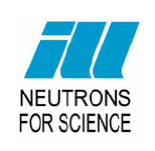 INSTITUT Max von LAUE - Paul LANGEVIN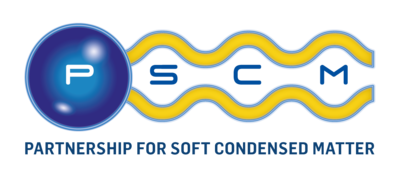 Soft Matter Science and SupportL-Lab – A lipid deuteration platform at the ILLExperiment title: Proposal number(to be completed by ILL)Proposer (to whom correspondence will be addressed)Full name and address: Phone:	Fax:      	Email:      	New neutron user?	 New ILL user? 	 Co-proposers mark with an asterisk the main proposer in each laboratory)Full name and address (if different from above):  Phone/fax/email:      Local contact(s): Specify source organism:       Escherichia coli      Pichia pastorisEstimated amounts required: Deuteriation needed:       YES             NO If YES, specify:      Match-out       Per deuteratedPlease indicate the period for which the sample is required:1. Jan/Feb		2. Mar/Apr		3. May/Jun 	4. Jul/Aug		5. Sep/Oct 		6. Nov/Dec 	NB: this should be discussed with laboratory staff ahead of proposal submissionSpecify lipids mixtures required for study:          PC          PS             PG                              PE           PI             CLEstimated amounts required: Deuteriation needed:       YES             NO If YES, specify:      Match-out       Per deuteratedPlease indicate the period for which the sample is required:1. Jan/Feb		2. Mar/Apr		3. May/Jun 	4. Jul/Aug		5. Sep/Oct 		6. Nov/Dec 	NB: this should be discussed with laboratory staff ahead of proposal submissionI certify that the details on the proposal form are complete and correct.Date:	Signature of proposer:   Abstract (~ 100 words):Proposal text: max 2 pages Please indicate the species and amounts required and state clearly the final use